Worksheet: Monuments and MemorialsYear 10 French – Term 1.1 Week 3, Lesson OneTask 1: Amir fait une visite scolaire au muséeRead the text about Amir’s school visit to a museum, and write the French translations of the English words in brackets. Remember to make adjectives agree with both the gender and quantity of their associated nouns.Au collège, on fait des [lessons] ________________ sur [identity] ________________ et [equality] ________________. Aujourd’hui on fait une visite scolaire à la Cité nationale de l’histoire de l’immigration à Paris. Le thème [central] ________________ du musée est l’histoire des colonies françaises. Les guides au musée parlent aux élèves de l’histoire [rich] ________________ et intéressante des pays d’Afrique, mais aussi ils parlent de choses difficiles, comme les guerres. Maintenant en France on parle beaucoup du passé dans les colonies françaises. Quand on est jeune, avec [skin] ________________ plus foncée que les autres enfants, parfois on a [the feeling] ________________ d’être différent. Mon père vient d’Algérie, et mon ami Assane a des parents africains. L’Algérie était une colonie de la France avant 1962. Il y a toujours du racisme en France, mais je pense qu’à l’avenir on va réussir à éliminer* ce problème.*foncé = dark, éliminer = to eliminateAre the following statements true (VRAI = V), false (FAUX = F), or not mentioned (PAS MENTIONNÉ = PM)? Tick the correct boxes.Task two : Amir parle avec son papa.Read through the following parts of a conversation between Amir and his father, Bilal, which are not in the correct order. First, fill in the blanks with the correct pronoun (nous, vous, ils, elles) which corresponds to the spelling of the verbs which followOui, c’est très important. Ils donnent des leçons sur la révolution algérienne au musée. ________ couvrent l’histoire des actions des soldats français et algériens, mais aussi ________ découvrez la vie des femmes pendant la révolution.Papa, ________ couvrons les thèmes de l’égalité et de l’identité dans nos leçons au collège. ________ découvrons aujourd’hui le musée « la Cité nationale de l’histoire de l’immigration ».Intéressant ! ________ découvrez l’histoire de l’immigration, mais aussi les histoires des guerres en Afrique. Ils ouvrent le musée à quelle heure?C’est correct Amir. À chaque anniversaire de l’indépendance de l’Algérie, mes parents racontent l’histoire de leur vie pendant la révolution. ________ ouvrons souvent leurs albums photos pour voir la famille dans le passé.Oui, c’est vrai. Souvent, on raconte seulement l’histoire des hommes dans les armées, mais les femmes, ________ découvrent aussi que la vie est très difficile à cause des guerres.________ ouvrent les portes à neuf heures du matin. C’est bien parce que je peux passer quelques heures au musée pour bien comprendre l’histoire de notre famille. C’est important pour moi, et pour mon identité.Now, read through the text again, and put the seven parts of the conversation into the correct order by writing the corresponding letter in the spaces below._____   2. _____  3. _____  4. _____  5. _____  6. _____  Task three : Deux monuments célèbresLook at the photographs and read the texts in English relating to the Arc de Triomphe in Paris and the Statue of Liberty in New York.L’Arc de TriompheThe first monument is the Arc de Triomphe. The monument is in Paris, the capital of France. The monument is a large arch, located in the centre of the city where many roads join in the shape of a star. The full name of the monument is l’Arc de Triomphe de l’Étoile – the triumphal arch of the star. The arch was built as a memorial to soldiers who died for France in the French Revolution and other wars. It is a symbol of French victories, and literally means Arch of Triumph, but it is also an important symbol of peace. Under the arch, we discover the tomb of the unknown soldier. The soldier buried here died in the First World War and was chosen as a symbol of all soldiers of France. The French president attends a ceremony at the arch on Armistice day (11th November) every year. It is important to not forget the past.La Statue de la Liberté The second monument is called the Statue of Liberty. The statue of Liberty is in New York in America. The location of the statue is an island in the Hudson River. It is a large statue of a lady. It was built in France and sent in separate pieces on ships as a gift to the American people in 1886 as a symbol of freedom and independence. The metal frame of the statue was built by Gustave Eiffel who designed the Eiffel Tower in Paris. On the statue, we discover the date of the 4th July 1776. This is the date of the start of American independence from the United Kingdom. The statue is also a symbol of the end of slavery, as next to the feet of the statue there is a broken shackle and chain. The statue is still an important symbol of freedom for the American people, and for new immigrants arriving in America.In French, prepare answers to the following six questions, using vocabulary from the questions, the screen and the list below.Comment s’appelle le monument ?Où est le monument ? (ville, pays).Décris le monument et son endroit.Le monument est un symbole de quoi ?Qu’est-ce qu’on peut découvrir au monument ?Pourquoi penses-tu que le monument est important ?Vocabulaire:l’égalité (f), la liberté, l’identité (f), la paix, l’indépendance (f), le début, la fin, la guerre, l’armée (f), le soldat, l’esclavage* (m), le passé, l’histoire (f), la leçon, la peau, le symbole, le sentiment, l’immigré*, la victoire*, la révolutionl’arc* (m), le monument, la statue, la ville, le centre, l’île (f), l’endroit (m), la rivière, l’étoile* (f), la France, les États-Unis, important, grand, haut, célèbre, central, ouvrir, découvrir, penser, s’appeler, oublier, donner, tuer*esclavage = slavery, immigré = immigrant, victoire = victory, arc = arch, étoile = star Lesson Three, Task One : Des monuments en Algérie et au SénégalLook at the photographs and read the texts about two important monuments in Algeria and Senegal. Working with a partner, write answers in French to the following questions about ONE of the monuments, using the vocabulary on the screen and from this worksheet:Comment s’appelle le monument ?Où est le monument ? (ville, pays).Décris le monument (la forme, les détails).Le monument est un symbole de quoi ?Décris tes sentiments quand tu regardes les photos et quand tu lis le texte.To describe your feelings when you see the photos and read the text, you can use être + a noun: When I look at picture one, I am…  triste, content, en colère (angry), optimiste, pessimiste.*feuilles de palmier = palm leaves, diaspora = displaced people, pas = steps, déplacement = displacement, dispersion = dispersal, esclavage = slaveryC’est Vrai, Faux ou Pas Mentionné ?VFPMThe museum guides talk about wars.At school, Amir is learning about equality.Amir’s mother comes from Africa.There is no longer any racism in France.Assane is Amir’s friend from his school.Amir never feels different from other children.Assane’s parents are French.All French museums are very interesting.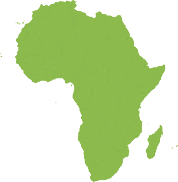 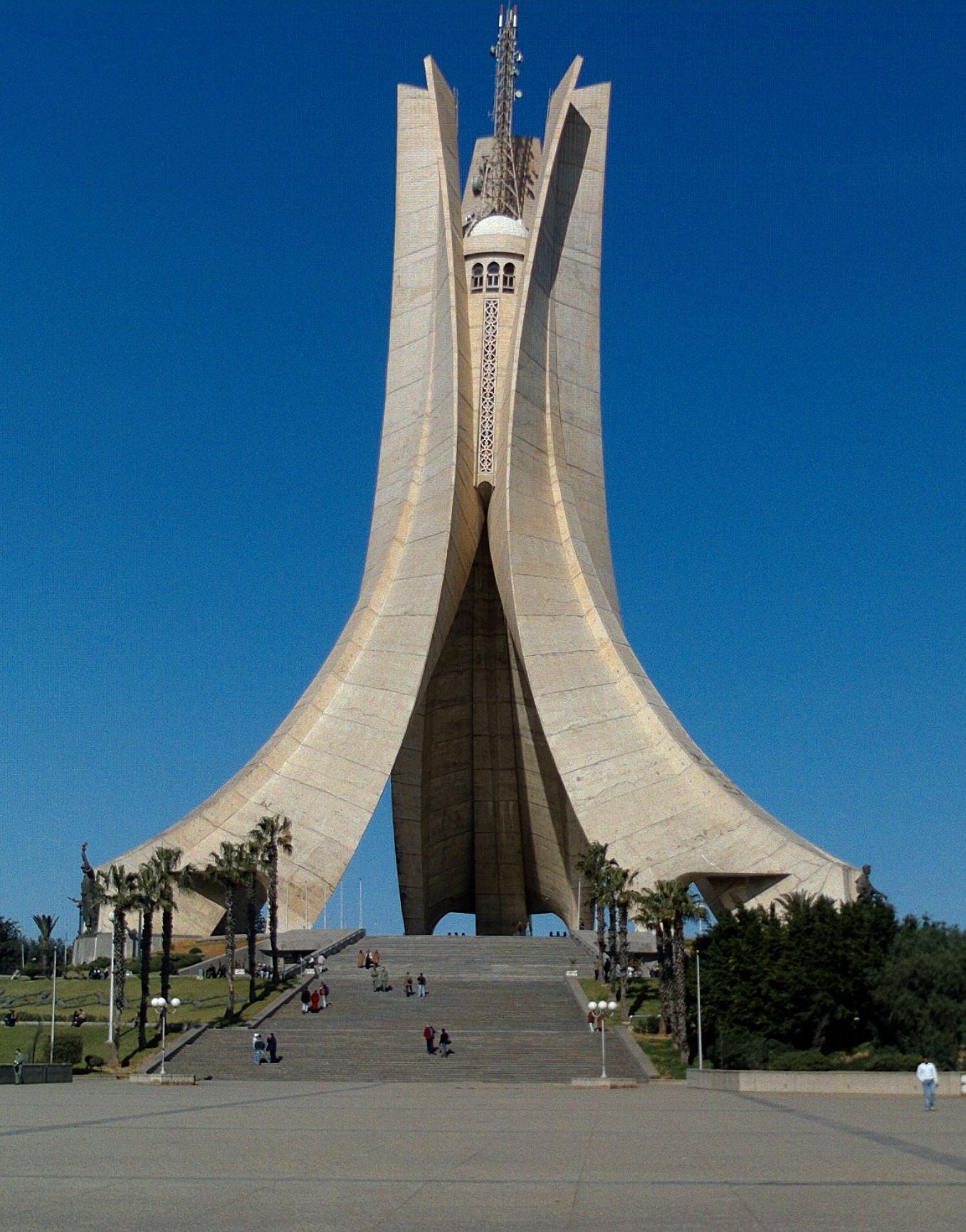 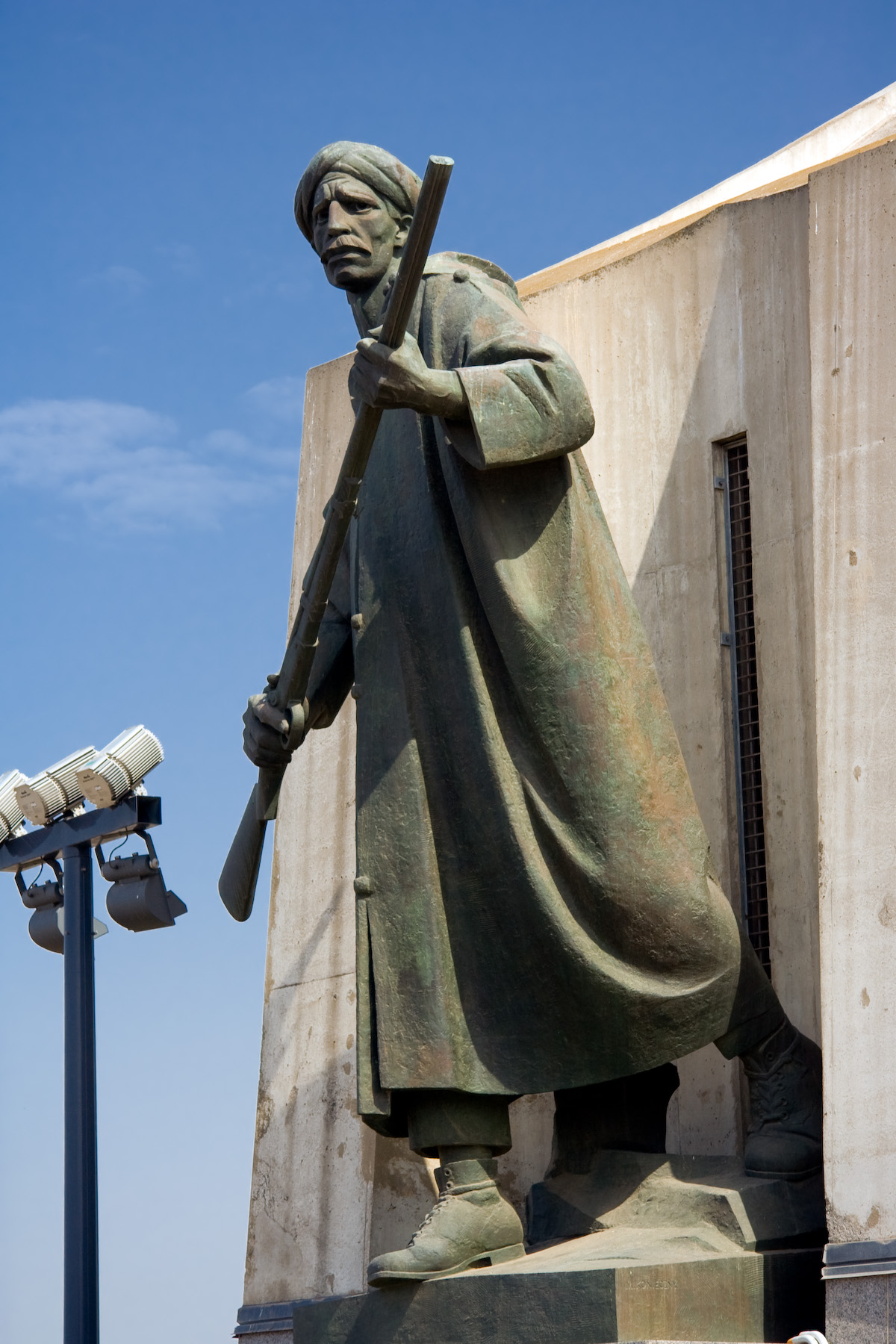 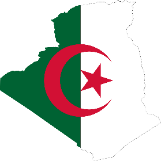 Alger en Algérie: Mémorial du MartyrOuvert en 1982 - le vingtième anniversaire de l’indépendance algérienne - le monument prend la forme de trois feuilles de palmier*, avec à la base une flamme éternelle et trois soldats algériens. Alger en Algérie: Mémorial du MartyrOuvert en 1982 - le vingtième anniversaire de l’indépendance algérienne - le monument prend la forme de trois feuilles de palmier*, avec à la base une flamme éternelle et trois soldats algériens. 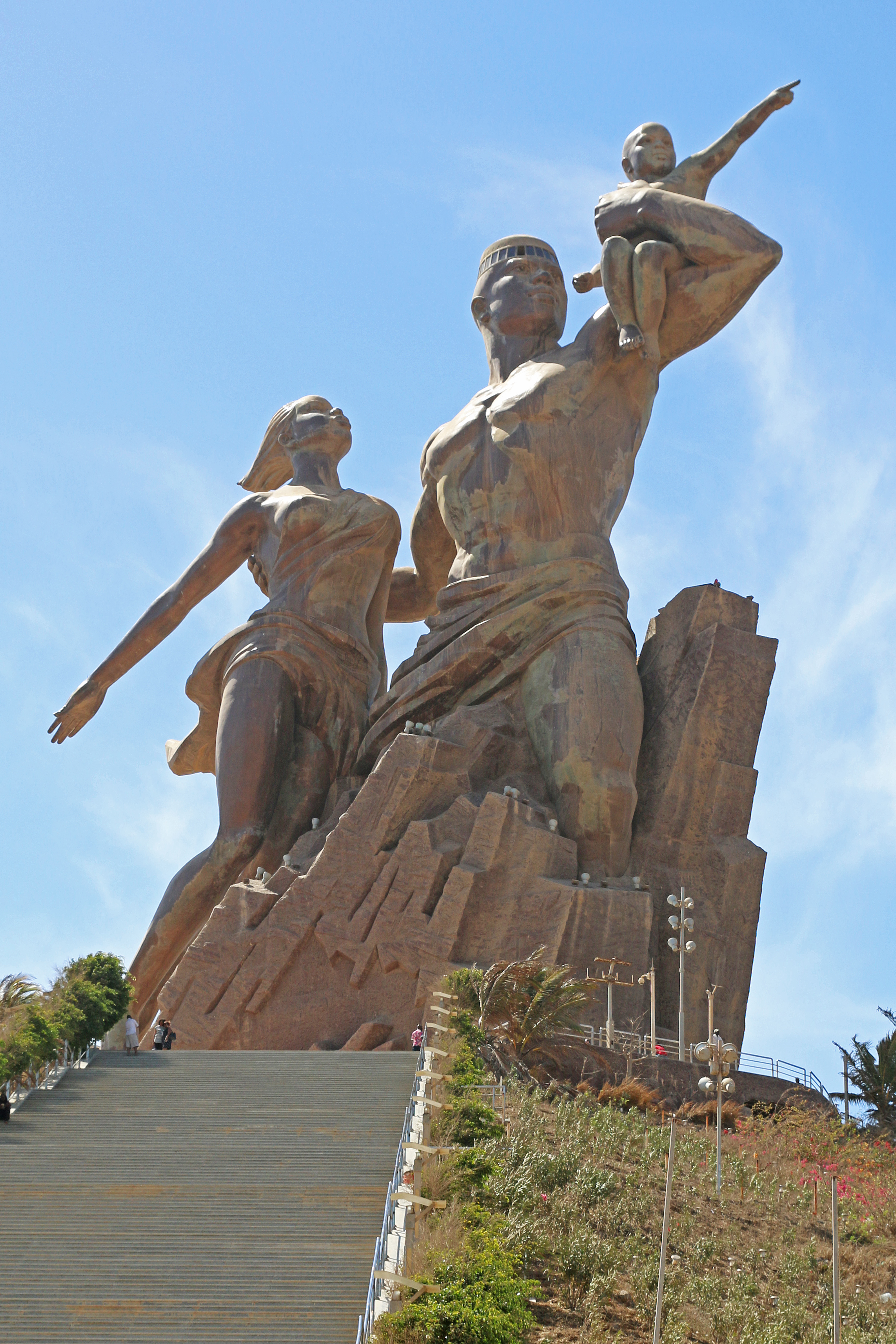 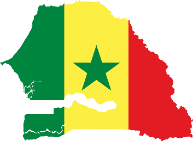 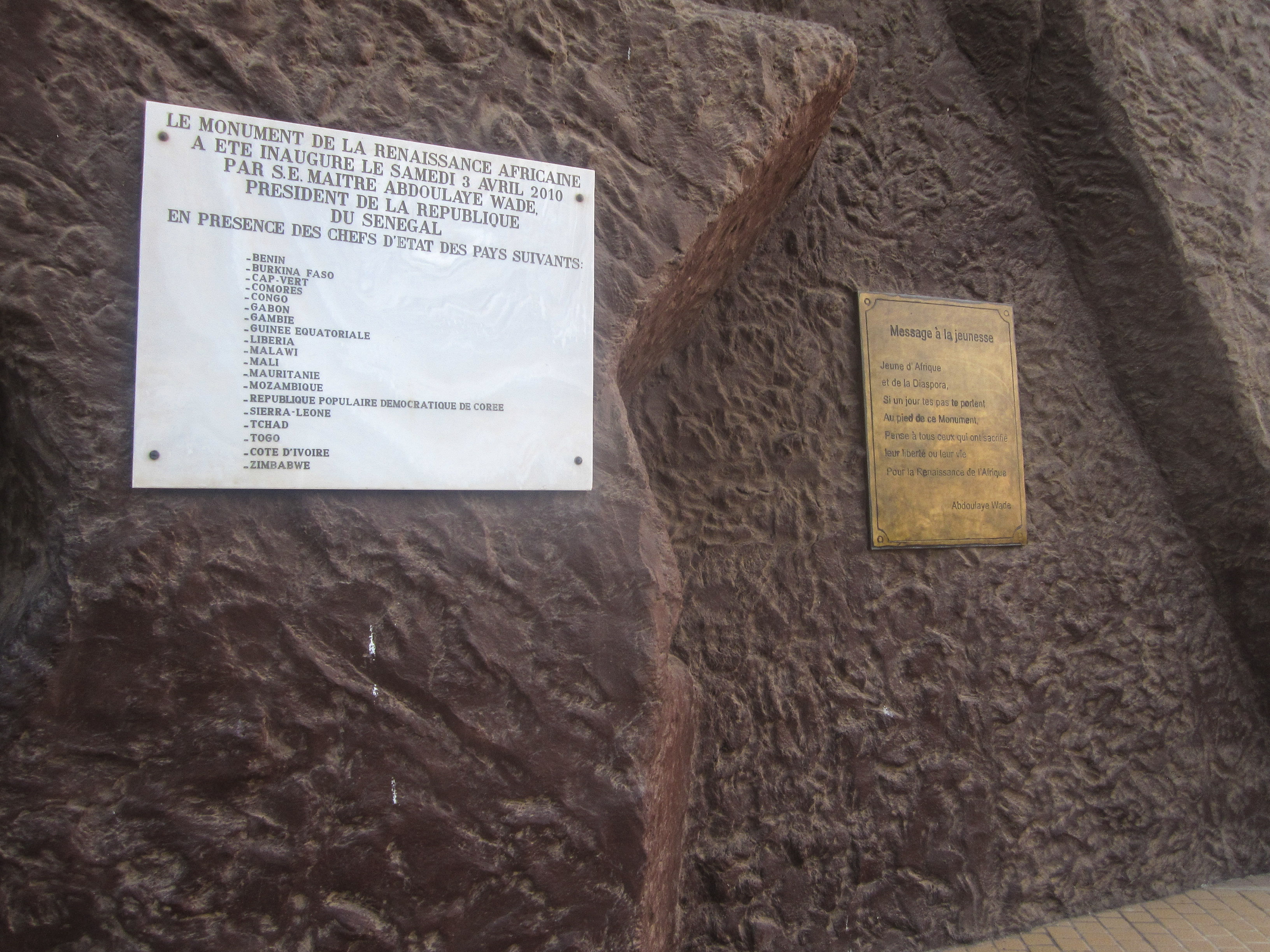 Dakar au Sénégal: Monument de la Renaissance Africaine« Jeune d’Afrique et de la diaspora*, si un jour tes pas* te portent au pied de ce monument, pense à tous ceux qui ont sacrifié leur liberté ou leur vie pour la Renaissance de l’Afrique ». Abdoulaye Wade, Président du Sénégal de 2000 à 2012.Dakar au Sénégal: Monument de la Renaissance Africaine« Jeune d’Afrique et de la diaspora*, si un jour tes pas* te portent au pied de ce monument, pense à tous ceux qui ont sacrifié leur liberté ou leur vie pour la Renaissance de l’Afrique ». Abdoulaye Wade, Président du Sénégal de 2000 à 2012.